Rumney Primary School Year 2 Home Learning Days 16-20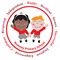 Our Twitter account @RumneyPrmYear2 supports our learning and is added to daily - it is a great way for us to keep in touch and share additional activities. Thank you to all the grown ups for sharing learning/activities with us. Rumney Primary School Year 2 Home Learning Days 16-20Our Twitter account @RumneyPrmYear2 supports our learning and is added to daily - it is a great way for us to keep in touch and share additional activities. Thank you to all the grown ups for sharing learning/activities with us. Rumney Primary School Year 2 Home Learning Days 16-20Our Twitter account @RumneyPrmYear2 supports our learning and is added to daily - it is a great way for us to keep in touch and share additional activities. Thank you to all the grown ups for sharing learning/activities with us. Rumney Primary School Year 2 Home Learning Days 16-20Our Twitter account @RumneyPrmYear2 supports our learning and is added to daily - it is a great way for us to keep in touch and share additional activities. Thank you to all the grown ups for sharing learning/activities with us. Day 16Literacy   Spelling task – pattern see following tweetsPolar BearsSealsArctic WolvesPenguins Arctic FoxesMaths            TTRockstars 10 minsWhat are the next numbers in these  sequences?Remember work out the patternWhat is the difference between the numbers? Are you counting on or back? 3, 6, 9 _ , _, _                 15, 18, _, _, _9, _ , 15, _ , 21.         6, _ , _ , 15, _21, _, 27, _, _           18, _, 24, _, 30, 3327,30, 33, _ , _ ,_       and     18, 21, _, _ , _15, _ , 9, _                 18, _, 12, _, _, 21, _ , 15, _,               36, 33, _ , 27, _, _27, _, _, 18, _, _         33, _ , _ , 24, _, _ , _, _ChallengeCan you make 5 of your own sequence with missing numbers and ask someone to complete your sequences? Be the teacher and mark them to see if they are correct. Puzzle     Plastic Treasure  Part 1Spend 15 minutes (use a clock or timer to help you) and gather as many items as you can that are made of plastic. Leave big items in place but include them in your list. Only take items that your grown up allows and only go where your grown up says it is safe. Remember some clothes are made of plastic - you might see words like polyester or nylon. Put the items in order of how useful they are. Have a chat with someone about this. When making your lists think about how often you use something? Is it single use? Do you use it a lot? Make a list of your objects starting with 1 most usefulChallenge Can you think of alternative  materials some of these items could be made from? Day 17LiteracyGet someone to test you on your words from yesterday. Write a sentence with that word in. Remember to use a capital letter to start EVERY sentence and end it with a full stop. Can you use your word in a question? - Start each question with a capital letter as it is the start of a sentence but remember to use a ? At the endCan         How        Why   Where    Would    What       When     Do       Does   Could Maths    TTRockstars 10 minsAddition & Subtraction Fact Families are a set of numbers that you change around to make different sums. You will always have 2 addition/2 subtraction in the familyE.g 7 + 4 = 11       4 + 7 =11      11 - 7 = 4       11 - 4 = 76 + 3 = 9,            16 + 3 = 19,       5 + 4 =.9,               15 + 4 = 19,        20 + 6 = 26        30 + 3 = 3340 + 5 = 45.       20 + 9 = _.          30 + 7 = _Challenge Can you make your own fact family? Check your first calculation is correct  Remember in an addition sum the highest number will always go last.Remember in a subtraction sum the highest number will always go first. Puzzle      Plastic Puzzle Part 2 You will need your list from yesterday Today you are going to sort the items in your list according to how long they are used for. First make a table with headings                                                     Years               Few Days              DayUnless it is recycled properly plastic does not disappear or biodegrade like organic materials. It will stay as plastic forever sometimes breaking into tiny bits called micro plastics. ChallengeChoose 1 or 2 items not used very often. Can you redesign this item so it could be more useful? What would a reusable version look like. Label your diagram. Remember to draw your arrows and write you lines with a ruler so you presentation is great. Day 18Literacy       5 minute spelling testParty Planning Today you are going to the job of a party planner. Have you seen Major Tom on the news? If not ask a grown up to show you who he is and why he is in the news. On Friday it is his 100th birthday. Plan a party for him round at your house. You may have Birthday Breakfast, Birthday Brunch, Lockdown Lunch, Delicious Dinner, Afternoon Tea, Garden Party. Will there be music/games?Make your party as exciting as you can. Maths   TTRockstars 10 mins Time o’clock /half past       analogue/digital clocks  How many places in your house do you have a clock? Where can you see analogue and digital clocks at home? Throughout the day play SPOT THE O’CLOCKFirst make a table with the headings Analogue                            Digital7 o’clock                              7.00 When the big minute hand is on the 12 on an analogue clock, shout the time and write the time down on your time sheet. Next write the digital equivalent Repeat for half past. When the big minute hand is on the 6 on an analogue clock, shout the time and write the time down on your time sheetHalf past 7                            7.30’PuzzleThings I am looking forward to when I can go out  Think about these questions. Turn your answers into poster by drawing/writing your thoughts Who is the first person you want to visit? Where is the first place you want to go? Which friend would you invite around to play? Is there anywhere you’d like to go to stay? Which play place will be the first you want to visit? Which food will you go and eat? Which sport/activity would you like to doDay 19Literacy                   5 minute spelling testDesign an invitation to Major Tom’s party. Include the day/month/place - capital letter for each of these.   Make your invitation bright and colourful. Remember it is for a 100th birthday. Maths     TTRockstars 10 minsQuick fire Subtraction Grown ups to read these sums out. If you don’t answer in 5 seconds they can answer for you.10-4, 10 -5, 10-3, 10-8, 10-1, 10 - 6, 10 -7, 10-920-4, 20 -5, 20-3, 20-8, 20-1, 20 - 6, 20 -7, 20-930-4, 50 -5, 60-3, 40 -8, 90-1, 80 - 6, 70 -7, 20-9Puzzle         Cooking/Baking activity Choose a favourite recipe with your grown up that you can make to go to your party for Major Tom tomorrow. Day 20Literacy   5 minute spelling testWrite down the names of 10 people that you would like to invite to Major Toms party at your house? You could ask your favourite singer/tv star/YouTuber anybody you likePut these in alphabetical order Maths      TTRockstars 10 minsCan you put these morning times in order from earliest to latest? Morning times start at 12 o’clock 00.00 and finish at 12 o’clock 12.00 midday6 o’clock, 2.30, 10.00, half past 1,     4.00  1 o’clock, 5 o’clock, 3.30, half past 11, 12 o’clock, 8.30, half past 7, 2 o’clock, 6.30, half past 4Challenge Can you add your own times to fill in any spaces?Make a list of times you do things at home. PuzzleEnjoy your party celebration for Major Tom. Help your grown up to set the table and get everything ready. Post some pics/ videos on Twitter and record a message/song to wish Major Tom a happy birthday. 